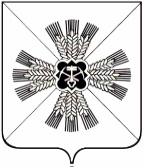 КЕМЕРОВСКАЯ ОБЛАСТЬАДМИНИСТРАЦИЯПРОМЫШЛЕННОВСКОГО МУНИЦИПАЛЬНОГО ОКРУГАПОСТАНОВЛЕНИЕот «02» июня 2021г. № 992-Ппгт. ПромышленнаяОб утверждении Порядка проведения антикоррупционной экспертизы муниципальных нормативных правовых актов и проектов муниципальных нормативных правовых актов администрации Промышленновского муниципального округаНа основании Федерального закона от 17.07.2009 № 172-ФЗ «Об антикоррупционной экспертизе нормативных правовых актов и проектов нормативных правовых актов», постановления Правительства Российской Федерации от 26.02.2010 № 96 «Об антикоррупционной экспертизе нормативных правовых актов и проектов нормативных правовых актов», постановления Коллегии Администрации Кемеровской области от 23.04.2010 № 160 «Об утверждении Порядка проведения антикоррупционной экспертизы нормативных правовых актов и проектов нормативных правовых актов исполнительных органов государственной власти Кемеровской области:1. Утвердить Порядок проведения антикоррупционной экспертизы муниципальных нормативных правовых актов и проектов муниципальных нормативных правовых актов администрации Промышленновского муниципального округа.2. Признать утратившим силу:2.1. постановление коллегии администрации Промышленновского  района от 28.05.2010 № 24  «Об утверждении Правил проведения антикоррупционной экспертизы муниципальных нормативных правовых актов и проектов муниципальных нормативных правовых актов органов местного самоуправления Промышленновского муниципального района»;2.2. постановление администрации Промышленновского муниципального района от 23.05.2014 № 750-П  «О внесении изменений в  постановление коллегии администрации Промышленновского  района от 28.05.2010 № 24 «Об утверждении Правил проведения антикоррупционной экспертизы муниципальных нормативных правовых актов и проектов муниципальных нормативных правовых актов органов местного самоуправления Промышленновского муниципального района».3. Настоящее постановление подлежит размещению на официальном сайте администрации Промышленновского муниципального округа в сети Интернет.4. Контроль за исполнением настоящего постановления возложить на заместителя главы Промышленновского муниципального округа                   О.Н. Шумкину.4. Настоящее постановление вступает в силу с даты подписания.                                  Глава   Промышленновского муниципального округа                                   Д.П. ИльинИсп. С.С. Хасановател. 74585постановление от «____» ______________ № ___________                                                   страница 2                                                         УТВЕРЖДЕН                                                          постановлениемадминистрации Промышленновского                                                              муниципального округа                                                               от 02 июня 2021 № 992-ППорядок проведения антикоррупционной экспертизы муниципальных нормативных правовых актов и проектов муниципальных нормативных правовых актов администрации Промышленновского муниципального округа1. Общие положения1.1. Настоящий Порядок устанавливают правила проведения антикоррупционной экспертизы муниципальных нормативных правовых актов и проектов муниципальных нормативных правовых актов администрации Промышленновского муниципальног округа в целях выявления в них коррупциогенных факторов и их последующего устранения.1.2. Антикоррупционная экспертиза муниципальных нормативных правовых актов и проектов муниципальных нормативных правовых актов (далее - антикоррупционная экспертиза) проводится уполномоченными органами (лицами):1.2.1. юридическим отделом администрации Промышленновского муниципального округа;1.2.2. специалистами отраслевых (функциональных) органов администрации Промышленновского муниципалоьного округа, в должностные обязанности которых входит проведение антикоррупционной экспертизы, при разработке проектов муниципальных нормативных правовых актов;1.2.3. юридическими лицами и физическими лицами, принявшими решение о проведении антикоррупционной экспертизы (независимые эксперты).1.3. Антикоррупционная экспертиза проводится в соответствии с методикой проведения антикоррупционной экспертизы нормативных правовых актов и проектов нормативных правовых актов, утвержденной постановлением Правительства Российской Федерации от 26.02.2010 № 96 «Об антикоррупционной экспертизе нормативных правовых актов и проектов нормативных правовых актов» (далее - методика).1.4. Антикоррупционная экспертиза проектов муниципальных нормативных правовых актов проводится в срок до 5 рабочих дней со дня поступления проекта документа в уполномоченный орган (лицу) на экспертизу. Указанный срок может быть продлен руководителем уполномоченного органа, должностным лицом, указанными в пункте 1.2 настоящего Порядка, но не более чем на 3 рабочих дня по согласованию с органом или должностным лицом, направившим проект документа на экспертизу.Антикоррупционная экспертиза действующих муниципальных нормативных правовых актов проводится в срок до 15 рабочих дней со дня поступления в уполномоченный орган (лицу) муниципального нормативного правового акта на экспертизу.2. Проведение антикоррупционной экспертизы муниципальныхправовых актов, проектов правовых актов2.1. Под проведением антикоррупционной экспертизы понимается деятельность специалистов соответствующего уполномоченного органа (лица), направленная на выявление в тексте правового акта или проекта правового акта коррупциогенных факторов, перечисленных в методике.2.2. Не проводится антикоррупционная экспертиза отмененных или признанных утратившими силу правовых актов, а также правовых актов, в отношении которых уполномоченным органом (лицом) проводилась антикоррупционная экспертиза, если в дальнейшем в эти акты не вносились изменения.2.3. В случае внесения изменений в проекты правовых актов, которые ранее были предметом антикоррупционной экспертизы, в отношении указанных проектов может быть проведена повторная антикоррупционная экспертиза.2.4. Допускается проведение антикоррупционной экспертизы несколькими уполномоченными органами (лицами) в отношении одного и того же правового акта, проекта правового акта.2.5. При проведении антикоррупционной экспертизы обязательно устанавливается наличие или отсутствие всех предусмотренных методикой коррупциогенных факторов.3. Подготовка экспертного заключения3.1. По результатам проведения антикоррупционной экспертизы правового акта, проекта правового акта составляется экспертное заключение.В случае, если при проведении антикоррупционной экспертизы правового акта в тексте правового акта коррупциогенных факторов не выявлено, соответствующим уполномоченным органом (лицом) составляется экспертное заключение об отсутствии в правовом акте коррупциогенных факторов.В случае, если при проведении антикоррупционной экспертизы проекта правового акта в тексте проекта правового акта коррупциогенных факторов не выявлено, уполномоченным органом (лицом) составляется экспертное заключение об отсутствии в проекте правового акта коррупциогенных факторов.3.2. В экспертном заключении отражаются следующие сведения:1) дата и место подготовки экспертного заключения, данные о проводящем антикоррупционную экспертизу уполномоченном органе (должностном лице);2) основание для проведения антикоррупционной экспертизы;3) реквизиты правового акта, проекта правового акта, проходящего антикоррупционную экспертизу;4) перечень выявленных положений правового акта, проекта правового акта с указанием структурных единиц (разделов, глав, статей, частей, пунктов, подпунктов, абзацев), содержащих коррупциогенные факторы, перечисленные в методике.3.3. Для обеспечения системности, достоверности и проверяемости результатов антикоррупционной экспертизы экспертиза каждой нормы правового акта, проекта правового акта на коррупциогенность и ее результаты излагаются единообразно с учетом состава и последовательности коррупциогенных факторов.3.4. Экспертное заключение оформляется на бланке уполномоченного органа (лица). Экспертное заключение подписывается руководителем уполномоченного органа, должностным лицом.4. Направление экспертного заключенияЭкспертное заключение направляется в орган или должностному лицу, принявшему решение о направлении правового акта, проекта правового акта на антикоррупционную экспертизу, а также руководителю структурного подразделения администрации Промышленновского муниципального округа или отраслевого (функционального) органа администрации Промышленновского муниципального округа, разработавшего проект правового акта или издавшего правовой акт, для устранения замечаний.5. Независимая антикоррупционная экспертиза проектовправовых актов5.1. Независимая антикоррупционная экспертиза проводится юридическими лицами и физическими лицами в порядке, предусмотренном нормативными правовыми актами Российской Федерации, в инициативном порядке за счет собственных средств (далее соответственно - независимая антикоррупционная экспертиза, независимые эксперты).5.2. В отношении проектов правовых актов, содержащих сведения, составляющие государственную тайну, или сведения конфиденциального характера, независимая антикоррупционная экспертиза не проводится.5.3. Независимыми экспертами не могут являться юридические лица и физические лица, принимавшие участие в подготовке проекта документа, а также организации и учреждения, находящиеся в ведении администрации Промышленновского муниципального округа - разработчика проекта правового акта.5.4. Независимую антикоррупционную экспертизу могут проводить научные учреждения или высшие учебные заведения соответствующего профиля, эксперты из числа ведущих ученых и специалистов, не принимавших непосредственного участия в подготовке проекта правового акта.В качестве независимых экспертов не могут выступать депутаты Совета народных депутатов Промышленновского муниципального округа, а также лица, занимающие иные муниципальные должности органов местного самоуправления Промышленновского муниципального округа, муниципальные служащие.5.5. Для проведения независимой антикоррупционной экспертизы администрация Промышленновского муниципального округа - разработчик проектов правовых актов размещает их на своем официальном сайте в информационно-телекоммуникационной сети Интернет в течение рабочего дня, соответствующего дню их направления на согласование в органы и организации.Срок проведения независимой антикоррупционной экспертизы, устанавливаемый администрацией Промышленновского муниципального округа - разработчиком проекта правового акта, не может быть меньше срока, установленного для их рассмотрения заинтересованными органами и организациями.5.6. По результатам независимой экспертизы составляется экспертное заключение, в котором должны быть указаны выявленные коррупциогенные факторы и предложены способы их устранения.Экспертное заключение направляется в администрацию Промышленновского муниципального округа - разработчику проекта правового акта по почте, или курьерским способом, либо в виде электронного документа.5.7. Администрация Промышленновского муниципального округа - разработчик проекта правового акта рассматривает представленные по результатам независимой экспертизы заключения в тридцатидневный срок со дня их получения. По результатам рассмотрения независимому эксперту направляется мотивированный ответ, за исключением случаев, когда в заключении отсутствует предложение о способе устранения выявленных коррупциогенных факторов.               Заместитель главыПромышленновского муниципального округа                            О.Н. Шумкина